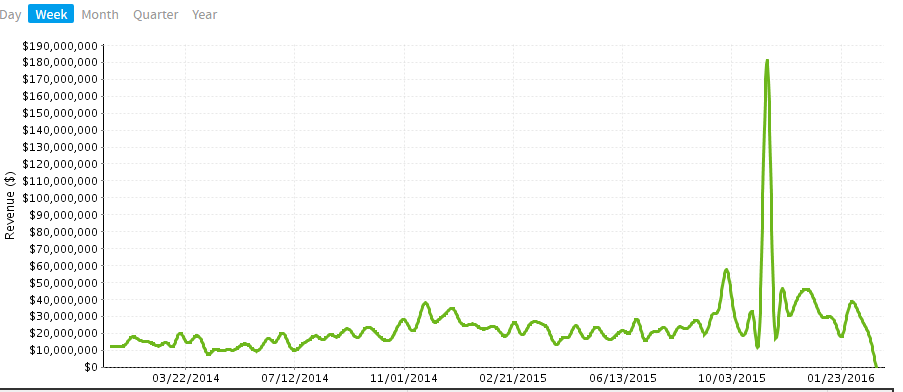                                                             This needs to be kept in the date format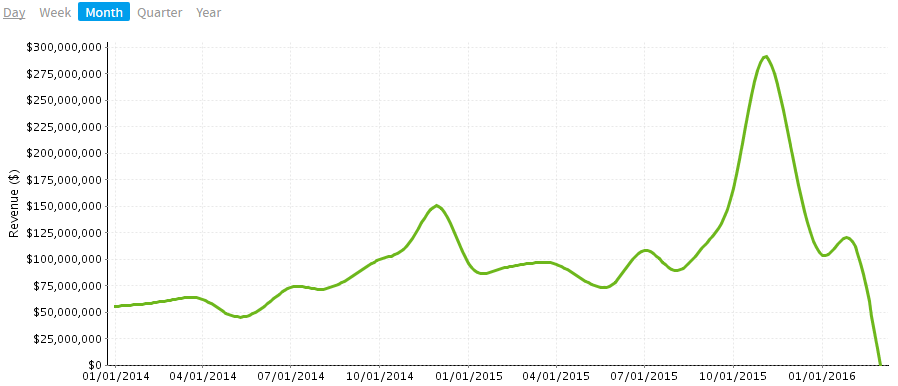                                 Can you change this to Month Name while moving from Week to Month		Eg: Jan, Feb, Mar,.. when Month option is clicked instead of giving dates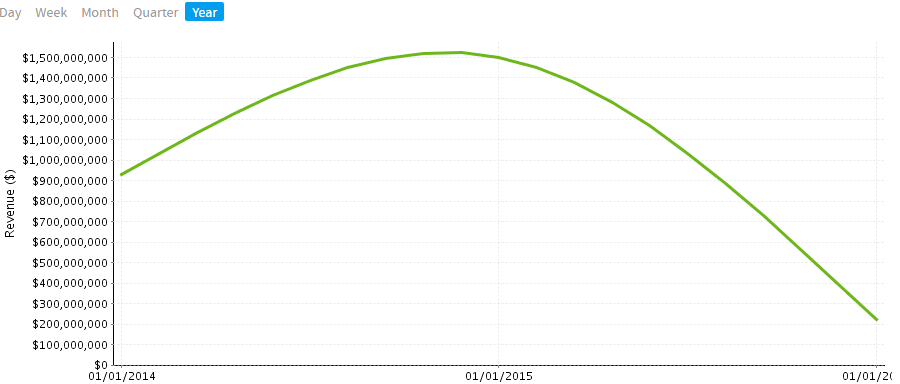 f		Can you change this to Year number		Eg: 2014, 2015 instead of dates